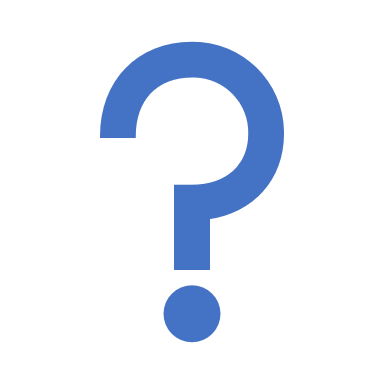 De Nederlandse taal varieert. In een sollicitatiegesprek hanteer je best de standaardtaal. Tijdens een gezellige babbel met je grootouders gebruik je (misschien) weer een andere variëteit: het dialect. Je taal is dan doorspekt met lokale vormen en klanken. Dat heeft ook een invloed op de verstaanbaarheid van je communicatie. De meeste inwoners van Vlaanderen hanteren echter in alledaagse situaties een andere variëteit. Ze combineren elementen uit de formele standaardtaal en uit het informele dialect. Ze spreken een tussentaal. Ontdek in deze bundel de variatie die het Nederlands rijk is en hoe al die variëteiten zich tot elkaar verhouden.Doel van de lessenreeksHet onderscheid leren kennen tussen formeel en informeel taalgebruik. Kunnen uitleggen wat de woorden “standaardtaal”, “dialect”, “tussentaal” betekenen, alsook een eigen definitie kunnen geven. Verschillende kenmerken kunnen opnoemen van “standaardtaal”, “dialect” en “tussentaal” en deze schematisch voorstellen (a.d.h.v. een kegelstructuur).INLEIDINGOefening 1: Oh nee! Je bent ziek. Je had nochtans veel plannen gemaakt. Jij en de persoon op je kaartje zouden samen naar een toneelvoorstelling gaan. Surf naar Padlet via onderstaande QR-code en schrijf een kort bericht (max. 10 regels), geadresseerd aan de persoon op je kaartje. Leef je in in de situatie, gebruik woorden die passend zijn voor de persoon die je adresseert. Afhankelijk van de situatie mag je voor deze oefening ook afwijken van de algemene spellingsregels. 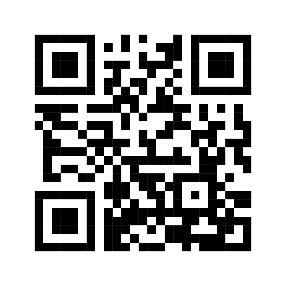 ________________________________________________________________________________________________________________________________________________________________________________________________________________________________________________________________________________________________________________________________________________________________________________________________________________________________________________________________________________________________________________________________________________________________________________________________________________________________________________________________________________________________________________________________________________________________________________________________________________________________________________________________________________________________________________________________________________________________________________________________________________________________________________________________________________________________________________________________________________________________Oefening 2: Reflecteer. Wat valt je op als je de verschillende berichten met elkaar vergelijkt? ________________________________________________________________________________________________________________________________________________________________________________________________________________________________________________________________________________________________________________________________________________Voorbeelden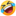 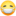 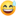 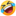 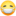 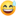 Oefening 3 Afhankelijk van de context, én van de geadresseerden worden andere taalvereisten opgesteld. Welke van onderstaande situaties is eerder (in)formeel? Verklaar je antwoord mondeling.Oefening 4: Vul onderstaande definities verder aan a.d.h.v. onderstaande woordenlijst. 
privésfeer – spreektaal – stadhuiswoorden – geschreven taal– niet-zakelijk – plechtig – familiair – officieel – publiek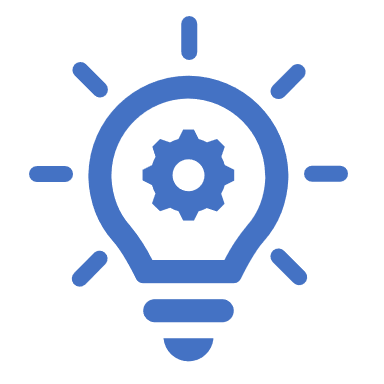 Formele varianten hebben een droog en _____________________ karakter. Ze komen vooral in _____________________________________ voor. Formele woorden worden ook wel ambtelijke woorden of ______________________________________ genoemd. Formeel betekent letterlijk zakelijk of __________________________. Het behoort te het ______________________________ domein. Informele varianten worden als vormen van ongedwongen en _______________________________taalgebruik beschouwd. Ze komen vooral voor in de _______________________________. ze zijn ________________________________ en behoren tot de ________________________________________. Oefening 5: Doordenker. Kan een formele situatie ook informele elementen bevatten? Geef een duidelijk voorbeeld. ________________________________________________________________________________________________________________________________________________________________________________________________________________________________________________________________________________________________________________________________________________________________________________________________________________________________________________________________________________________________________________________________________________________________________________Oefening 6: Kijk/Luister naar de volgende fragmenten. Welk fragment is eerder (in)formeel? Verklaar je antwoord. Fragment 1 is _________________________Fragment 2 is _________________________Oefening 7: Waar zou je onderstaande begrippen plaatsen op de volgende figuur? Let op: één kader blijft voorlopig nog leeg.
formeel – informeel – standaardtaal - dialect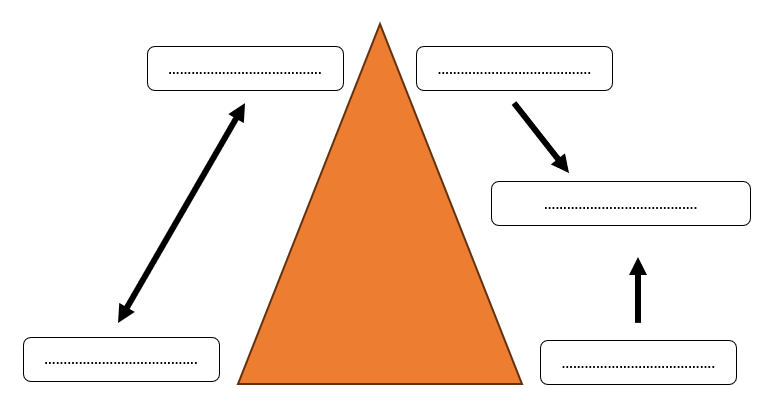 Verklaar nu waarom je de begrippen op die plaats hebt gezet:________________________________________________________________________________________________________________________________________________________________________________________________________________________________________________________________________________________________________________________________________________________________________________________________________________________________________________________________________________________________________________________________________________________________________________________________________________________________________________________________________________________________________________________________________________________________________________________________________________Oefening 8: Wat is het verschil tussen standaardtaal en dialect? Met welke kenmerken zou je deze begrippen definiëren? Vul de tabel aan m.b.v. onderstaande woorden. formeel – beperkte verstaanbaarheid – grote verstaanbaarheid – algemeen bruikbaar – informeel – mondeling/oraal – historisch gegroeid– schriftelijk – Algemeen Nederlands (AN) – lokaal – Algemeen Beschaafd Nederlands (ABN)  - officieel vastgelegd/gecodificeerdOefening 9: Doordenker. Bestaan er ook dialecten binnen andere talen of is dit een specifiek, Vlaams fenomeen? ________________________________________________________________________________________________________________________________________________________________________________________________________________________________________________________________________________________________________________________________________________________________________________________________________________________________________________________________________________________________________________________________________________________________________________________________________________________________________________________________________________________________Oefening 10: Kijk en luister naar een filmpje waarin Gerrit Callewaert (gespeeld door Wim Opbrouck) het opneemt voor zijn taal. Beantwoord onderstaande vragen.Welke taalvariëteit hanteert Gerrit precies? ________________________________________________________________________________________________________________________________________________________________________________________________________________________________Waar komt Gerrit vandaan? Hoe weet je dat? ________________________________________________________________________________________________________________________________________________________________________________________________________________________________Wat is de boodschap van Gerrit? ________________________________________________________________________________________________________________________________________________________________________________________________________________________________________________________________________________________________________________________________________________________________________________________________________________________________________________________________Slaagt Gerrit in zijn opzet? Waarom (niet)? ________________________________________________________________________________________________________________________________________________________________________________________________________________________________________________________________________________________________________________________________________________________________________________________________________________________________________________________________Wat vertelt dit filmpje over mensen die een dialect hanteren? ________________________________________________________________________________________________________________________________________________________________________________________________________________________________________________________________________________________________________________________________________________________________________________________________________________________________________________________________________________________________________________________________________________________________________________________________________________________________________________________________________________________________Oefening 11: Kijk naar een filmpje waarin Yasmine de televisieprogrammatie meedeelt en beantwoord de vragen.Je bekeek de video zonder geluid. Welke taalvariëteit verwacht je dat de tweede spreker (Yasmine) hanteert in deze situatie? Verklaar a.d.h.v. de kegelfiguur uit oefening 7.________________________________________________________________________________________________________________________________________________________________________________________________________________________________Je bekeek de tweede video met geluid. Vind je dat het taalgebruik past in deze situatie? Waarom wel/niet?________________________________________________________________________________________________________________________________________________________________________________________________________________________________Oefening 12: Past dialect wel op televisie? Wanneer (niet)? ________________________________________________________________________________________________________________________________________________________________________________________________________________________________________________________________________________________________________________________________________________________________________________________________________________________________________________________________Oefening 13: Kijk terug naar de kegelstructuur uit oefening 7. Waar zou je jezelf plaatsen op de figuur? Is jouw dagdagelijks taalgebruik geschikt voor televisieprogramma’s zoals het Journaal? Waarom (niet)? ________________________________________________________________________________________________________________________________________________________________________________________________________________________________Oefening 14: Vul nu de kegel uit oefening 7 aan met het laatste ontbrekende woord.Oefening 15: Kijk naar twee fragmenten uit Thuis, en beantwoord onderstaande vragen. Wat vind jij van de aangepaste versie? Werkt een soap zoals Thuis in de standaardtaal? ________________________________________________________________________________________________________________________________________________________________________________________________________________________________________________________________________________________________________________________________________________Plaats vervolgens het begrip tussentaal op de kegelfiguur uit oefening 7. Waarom plaats je het daar? (Tip: waarom wordt de taalvariant “tussentaal” genoemd?)________________________________________________________________________________________________________________________________________________________________________________________________________________________________Waarom kiezen de programmamakers voor tussentaal, en niet voor standaardtaal? ________________________________________________________________________________________________________________________________________________________________________________________________________________________________________________________________________________________________________________________________________________________________________________________________________________________________________________________________Waarom wordt de reeks niet in het dialect opgenomen?  ________________________________________________________________________________________________________________________________________________________________________________________________________________________________Waarom kunnen personages – zoals dokter, advocaat of notaris – toch in de standaardtaal communiceren? ________________________________________________________________________________________________________________________________________________________________________________________________________________________________Oefening 16: Andere taalvariëteiten, zoals jongeren- of straattaal, ontlenen kenmerken aan de eerder besproken tussentaal. Desondanks behouden ze een relatief eigen woordenschat. Vul onderstaand kader aan m.b.v. een standaardtalige vertaling.Oefening 17: Vul bovenstaande lijst aan met enkele jongerenwoorden die de leerkracht mogelijk niet kent.Oefening 18: We zien jongerentaal als een soort sociolect. Wat betekent sociolect volgens jou? (Tip: kijk naar vraag 16 en 17. Waarom begrijpt je leerkracht de woorden in die oefening minder goed dan jij?) ________________________________________________________________________________________________________________________________________________________________________________________________________________________________________________________________________________________________________________________________________________Terwijl de term dialect de taal van een bepaalde regio aanduidt, wordt met sociolect een taalvariëteit bedoeld die door leden van een bepaalde sociale groep/een bepaalde sociale klasse wordt gesproken. Voorbeelden zijn jongerentaal en straattaal.Wanneer een groepstaal (of sociolect) enkel toegankelijk is voor een groepje ingewijden, spreken we van “jargon”. Dat woord heeft een negatieve connotatie. Vakjargon verwijst dan naar taalgebruik specifiek voor een bepaald vak, een bepaald beroep, bijvoorbeeld medisch jargon. De term “vaktaal” is neutraler en toegankelijker. Woorden uit een vaktaal, vaktermen, worden soms overgenomen in de algemene taal. De grens tussen vakjargon en vaktaal is vaag en veranderlijk (cf. Moens et al., Impact Nederlands 5).Oefening 19: Doordenker. Beluister het fragment uit Alles kan beter uit de jaren negentig. Kan jongerentaal evolueren? Waarom (niet)?________________________________________________________________________________________________________________________________________________________________________________________________________________________________________________________________________________________________________________________________________________________________________________________________________________________________________________________________Oefening 20: Beluister een kort audiofragment. Waar zou je dit fragment plaatsen op de driehoek uit oefening 7? Omcirkel het juiste woord op onderstaande figuur.Oefening 21: Spreek jij zelf nog dialect? Zo ja, met wie spreek je dialect? Zo nee, ken je mensen die nog dialect spreken? ________________________________________________________________________________________________________________________________________________________________________________________________________________________________________________________________________________________________________________________________________________Veel mensen spreken ook vandaag nog dialect in het dagelijkse leven. Op de werkvloer zal je wellicht af en toe een niet-standaardtalig synoniem horen voor woorden die tot jouw vaktaal behoren. Als je deze synoniemen (her)kent, kan je efficiënter en beter werk leveren. Verstaanbaarheid is belangrijk. Oefening 22: Denk terug aan de kegel uit voorgaande oefeningen. Er bestaat veel variatie binnen het dialect. Ga op zoek naar vijf verschillende dialectwoorden die hetzelfde betekenen; synoniemen uit verschillende regio’s. Maak daarvoor gebruik van volgende websites: e-wvd / e-wbd / e-wld / dsdd.PannenkoekVlinderPrikkeldraadSchommelOefening 23: Ga op zoek naar de betekenis van onderstaande dialectwoorden. Maak daarvoor gebruik van volgende websites: e-wvd / e-wbd / e-wld / dsdd.Hoofvlak (thema: eten)Betekenis:Alaam (thema: werktuigen)Betekenis:Kravat (thema: kleding)Betekenis:Knoesel (thema: lichaam)Betekenis:Oefening 24: Zoek minstens vijf dialectwoorden die gelinkt zijn aan jouw opleiding/leefwereld die je klasgenoten waarschijnlijk (nog) niet kennen. Voorzie de woorden van een standaardtalige vertaling en/of definitie. ________________________________________________________________________________________________________________________________________________________________________________________________________________________________________________________________________________________________________________________________________________Oefening 25: Memory. STAP 1: Je krijgt van je leerkracht vijf kaartjes en selecteert je vijf favoriete (dialect)woorden uit oefening 24. STAP 2: Je schrijft het (dialect)woord langs één kant van het kaartje. Een standaardtalige vertaling en/of definitie wordt langs de andere kant toegevoegd. STAP 3: Je vormt een groep met 3-5 klasgenoten. Alle kaarten van jouw groepje worden verzameld en aan de eerste quizmaster gegeven. De eerste quizmaster wordt gekozen op basis van het alfabet (vb. Alex begint in een groepje met Xavier en Lisa). STAP 4: De quizmaster leest een dialectwoord op één van de kaarten voor; de overige leerlingen proberen het woord te definiëren. Hij/zij die erin slaagt dit als snelste te doen, krijgt de kaart. Deze persoon heeft één punt. STAP 5: Vervolgens wordt er een nieuwe quizmaster gekozen. Dit gebeurt klokgewijs. Het spel gaat door tot alle kaarten zijn bekeken (1), of tot de schoolbel gaat (2). STAP 6: De leerling met de meeste kaarten aan het einde van het spel wint. Ben je vroeger klaar, speel het spel opnieuw. Je kunt de regels enigszins veranderen. Lees een correcte definitie en laat je teamgenoten het correcte (dialect)woord geven. STAP 7: Aan het einde van de les worden alle memorykaarten verzameld en aan de leerkracht gegeven. SOCIALE STRATIFICATIE VAN STEMMEN UIT HET VERLEDENSITUATIE(IN)FORMEEL?Een gesprek aan de keukentafelEen gesprek in een klaslokaalEen gesprek binnen het Vlaams ParlementEen gesprek op de speelplaatsSTANDAARDTAALDIALECTKenmerkenKenmerkenWie gebruikt dit soort taal? Wie gebruikt dit soort taal? TUSSENTAALKenmerkenVerkleinwoorden op -ke (bloemeke)Verbuiging van lidwoorden, voornaamwoorden en adjectieven (onzen groten hond, ne schone man)Gij/geOverbodig dat (waar dat hij naartoe gaat)Weglaten van de eindklankenSubjectverdubbeling (da zie kik nie)Dubbele negatie (da weet niemand nie)Wie gebruikt dit soort taal? Een jongere generatie van sprekers, de gemiddelde Vlaming. JONGEREN- OF STRAATTAALSTANDAARDTAALbaeskeervibenfixenboeiecringelitdomfatoespangscotoebarkie